Тема : Практична робота. Виготовлення  «Метелика»Мета:закріпити основні  прийоми закручування паперових стрічок,навчити   дітей виконувати роботу за технологічною карткою ,  розширювати знання   дітей  про значення метеликів  у житті людини ,закріплювати навички безпечної роботи з ножицями, розвивати естетичні смаки, творчі здібності   дітей,виховувати любов до природи, виховувати охайність .Обладнання та матеріали:  папір кольоровий , ножиці,   лінійка, клей ПВА,  технологічні картки , смужки для квілінгу, інструмент для квілінгу.Хід заняттяІ .Вступна   частина      1. Організаційний   момент.      2. Повідомлення  теми.— Заплющте очі  та уявіть яскравий літній день. Ми вийшли на квітучі луки. Скільки навколо кольорів: жовтий, білий, червоний, синій, рожевий, зелений! Ми торкаємося м’якого барвистого килима трави і відкриваємо очі. Кого ви побачили?— А тепер сідайте. Щоб дізнатися, про кого йде мова, відгадайте ребус. ,   хи  (Комахи)— А тепер відгадайте загадки.• У лісі біля пня —Біготня, метушня.Народ робочийВесь день клопоче. (Мурашки)• Я труд поважаю, все літо літаю,З різних квітів медок збираю. (Бджола)• Що то є за гість?Ніжок має шість.Аж чотири крильця має —По квіточках собі літає.Не бджола, не джмелик —А зветься він… (метелик).— Сьогодні на занятті  ми навчимося виготовляти метелика з паперу  . ( демонстрація    виробу — метелика.) ІІ.Основна частина  -   Цей декоративний метелик, виготовлений із паперу, буде прикрасою і завжди буде нагадувати про літо.1. Ознайомлення з деякими видами метеликів.— Чи весело метеликам влітку?  (Хтось із дітей  читає вірш.)Діти бігають, стрибають,Далі — весело гукають:— Ах, метелик, подивіться!Ось, він, ось він метушиться!Та який же гарний, гожий!І на квіточку він схожий!                                                                                               (Олена Пчілка)— Які ж метелики? (Діти відповідають.)—  Назвіть метеликів , яких ви знаєте? -  Яких метеликів  можна побачити в  нашій місцевості?   В нашій   місцевості  можна  побачити таких представників цього виду. Махаон — один із найбільших метеликів. У нього жовті крила з чор-ними смугами, з блакитними і червоними цяточками. Махаона прозвали вітрильником, тому що він пливе у повітрі, як прекрасний корабель.Адмірал — на темних крилах — червоні лампаси-смуги. Навесні мете-лик, як і птахи, повертається з теплих країв.Павичеве око — на крилах цього метелика — блакитні очі. Павич має схожі цяточки на своєму пір’ї.          2.   Повторення   правил безпечного поводження з ножицями                                   (черговий)         а) Не працюй тупими ножицями.         б) Не тримай ножиці кінцями вверх.         в) Не ріж, коли встаєш.        г) Передавай ножиці тільки в закритому вигляді, тримаючи їх за            робочу частину.ІІІ. Практична частина —  Для виготовлення   метелика  необхідно дібрати папір. Щоб виготовити паперового метелика, необхідно дотримуватися послідовності.- Уважно прочитайте завдання та технологічну картку виготовлення      виробу.Розгляньте різні види метеликів, які можете виготовляти. Які вам сподобаються, такі і будете робити, можете виготовляти метелики і за власною фантазією. ( Див. додаток )Практична робота дітей по виготовленню метелика   . Індивідуальна допомога  та  контроль  за  роботою  дітей.Фізкультхвилинка Мов метелики злітаєм,Крильця зводим — розправляєм.На квіточку полетілиІ на неї тихо сіли.Знову крильця розправляємІ додому відлітаєм.ІІІ. Аналіз та підсумки заняття    Всі старались  та втомились. І на славу потрудились. А тепер скажіть  , Що робити ви навчились?Технологічна картка.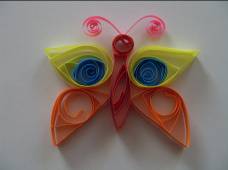 Фігурка метелика складається з таких форм: тулуб – сплюснутий листок, голова – щільна спіраль, вуса – завиток, крила – крапля, півколо, око.Послідовність виготовлення:1. Нарізати паперові смужки за таблицею. 2. Склеїти основні  форми .   3. Сформувати тільце  метелика .      4.  Сформувати  крила.            5. Приклеїти  вуса.Додаток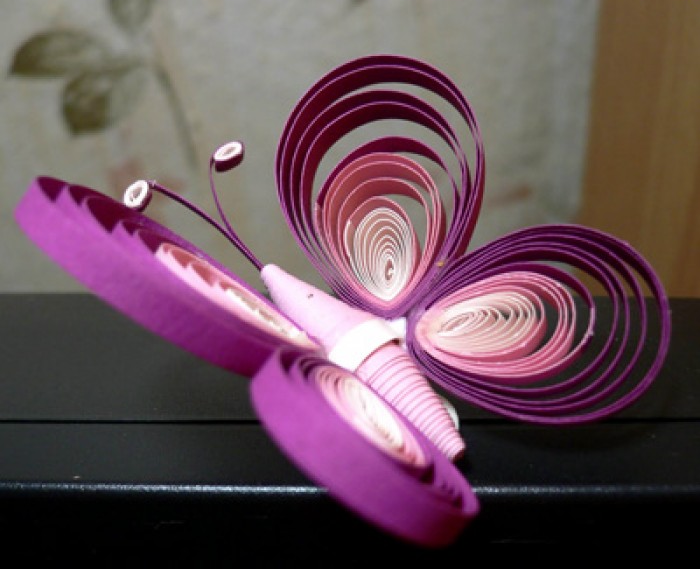 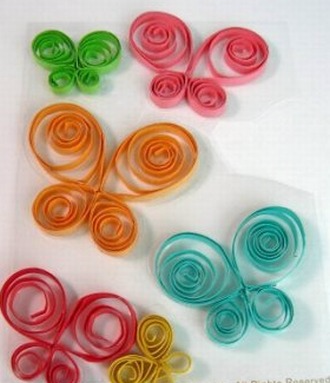 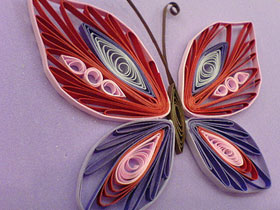 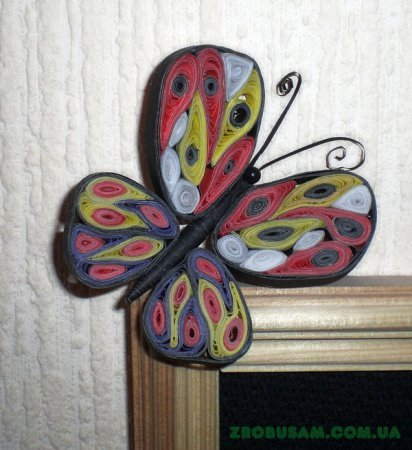 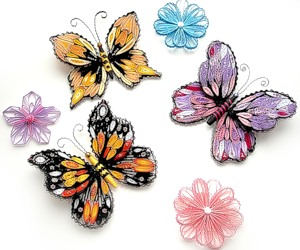 ЧастинаФормиКількістьдеталей  КолірШирина смужкиДовжинасмужкаКрила Тільце Вуса Зігнута крапляЩільна спіраль Півколо Щільна спіраль Око Завитки 222112Жовтий Голубий Оранжевий Оранжевий  ОранжевийРожевий0,3см0,3см  0,3см0,3см0,3см20см20см20см20см20см    5см 